Муниципальное дошкольное образовательное учреждение Вольского муниципального района«Детский  сад  № 20  «Островок» г. Вольска  Саратовской области»Ул. Фирстова 53 А  тел. 5-77-93Проект на тему:« Как питаются растения»Вольск  2019Паспорт проектаОглавлениеВведение 					                                               	Основная часть					                                   2.1.  Как растения пьют?                                                              2.2.  Могут ли пить срезанные растения?                                                                                    Практическая часть (опыты)                                                                       Заключение 						                                 Список используемой литературы			                                 Много на белом светеРазных Цветов растет! Любят цветы все дети, Любит и весь народ.Каждый ребенок знает – Надо беречь цветы.Природу сберегаем И я, и он и ты! Краткая аннотацияВ ходе проекта  Бушуева Ольга  воспитанница подготовительной группы МДОУ ВМР «Детский сад № 20 «Островок» города Вольска Саратовской области». Подробнее познакомится,  как питаются растения. Гипотеза проекта: Предположим, что вода поднимается вверх от стебля к корню.   Растения обладают некоторым свойством, которое помогают им жить даже тогда, когда их срезают.  Цель проекта: Развитие познавательного интереса и расширения кругозора посредством узнавания, поиска новой информации о растениях, а также путем экспериментирования.Задачи проекта: Расширить знания детей о растениях. Воспитывать бережное отношение  к природе. Изучить информацию о том, как питаются растения. Провести и описать опыты.Введение.Я взяла тему про  растения.  Однажды, утром придя в группу после выходных дней, мы увидели,  что наши растения повяли. Они завяли от того что им не хватило влаги. Полив  растения мы  увидели,  что через некоторое время листочки поднялись и ожили. Наши цветы опять стали красивыми и веселыми. А еще – на праздники мы дарим цветы.  Букеты срезанных цветов . Они стоят в вазе и могут долго сохраняться как свежие. Но почему так происходит?  Мы знаем, что  без воды они не могут  жить  долго.    Растению вода необходима для нормального роста и развития. Но как, растение поглощают воду? Как вода попадает в листья? Меня  эти  вопросы заинтересовали,  и я решила  провести своё исследованиеАктуальность проекта:Дошкольники испытывают потребность в общении с природой. Они учатся любить ее, наблюдать, сопереживать, понимать, что наша Земля не может существовать без растений. Мир растений удивительный и многообразный. Каждый внимательный наблюдатель и вдумчивый исследователь может открыть в нём для себя что–то новое.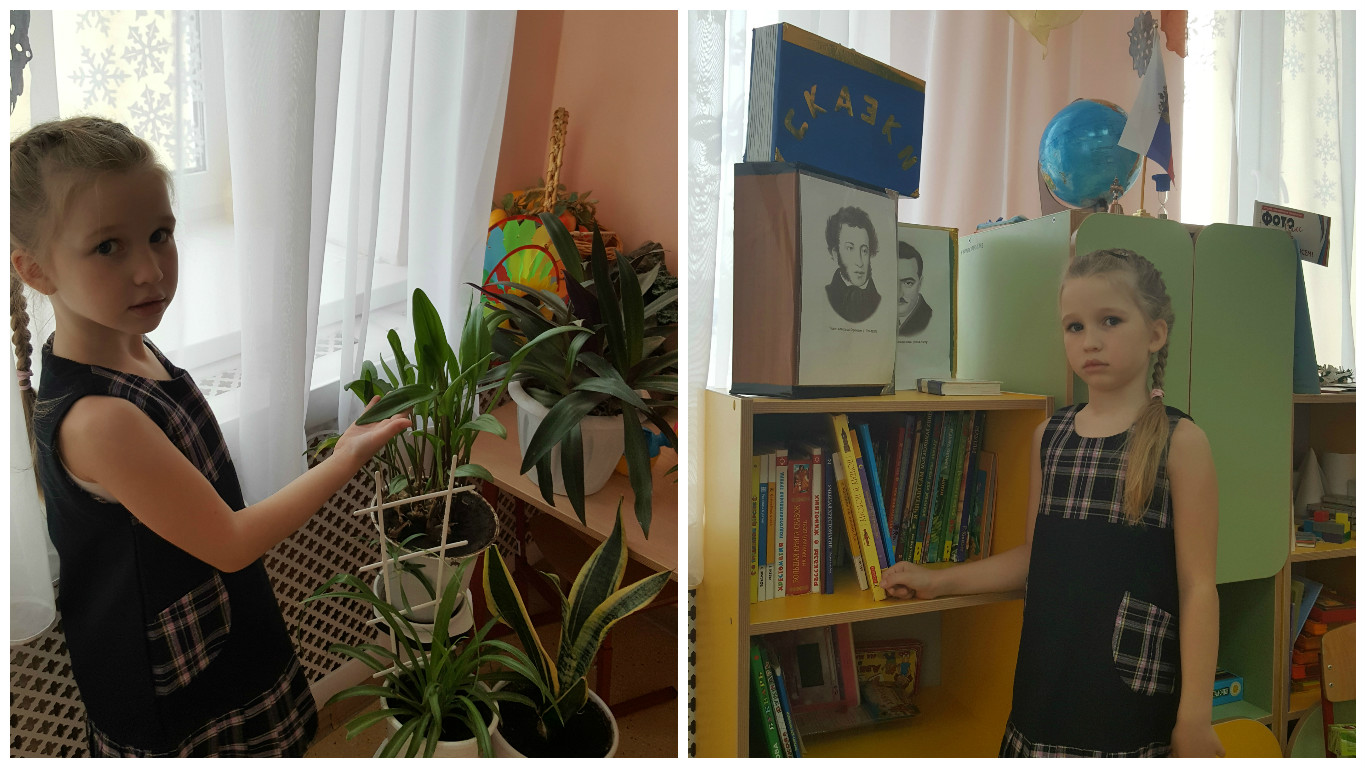 2. Основная часть.2.1. Как растения питаются? Как растения пьют воду? Из  детской энциклопедии  я  узнала, что растения питаются с помощью воздушного и почвенного питания. Вода поступает в растение из почвы через корневые волоски и молодые части корней и с помощью трубочек – сосудов, идущих вдоль стебля, поднимаются от корней к листьям. Это возможно благодаря испарению воды растением с помощью листьев. В результате потери воды в клетках листьев возрастает сосущая сила, которая обеспечивает непрерывный ток воды из корня  к наземным органам (листьям, цветка, плодам).У растений есть два типа сосудов: сосуды-трубочки, которые передают воду и питательные вещества снизу вверх от корней к листьям и другие, которые несут питательные вещества сверху вниз к корням. На листьях растений мы часто видим жилки. По листу вода двигается по жилкам, они имеют ветвистую систему. Чем больше жилок имеется на листе, тем легче вода двигается по направлению к клеткам растения. Сосущая сила позволяет передвигаться воде от одной клетки к другой.  Устройство этой системы, похоже у всех растений - от огромных деревьев до скромного цветка.
Таким образом, вода в живом, несрезанном и несорванном растении, движется  под  силой корневого давления.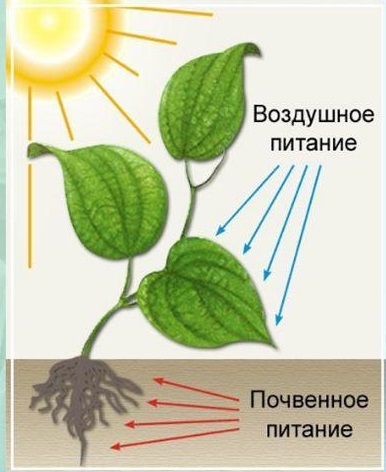 2.2. Могут ли пить срезанные растения?Но как  же тогда  пьют воду срезанные растения?  Ведь у них уже нет корня, жилки мы ранили, когда срывали растения  или срезали цветы.  Получается, что вода не может поступать в растение. Но это вовсе не так.
У растений есть необычное свойство. Даже если у растения нет корня, то в его стебельках остаются трубочки – сосуды, о которых мы говорили выше. Так вот эти трубочки - сосуды начинают сосать воду как насос вверх  и продолжают её как бы «толкать» по жилкам листьев и срезанным стебелькам. По-научному такое свойство называется – транспирация (испарение воды растением). В результате потери воды, когда растения сорвали или срезали, из корня перестаёт поступать вода. В ходе транспирации в клетках листьев возрастает сосущая сила. Транспирация спасает растение от перегрева и засухи, растение продолжает «пить» воду.Это объясняет, почему цветы без корней остаются живыми некоторый отрезок времени, если их поставить в вазу с водой.Используя свойство растений пить воду даже после того, как срезали, я решила провести опыт и понаблюдать, как вода будет двигаться в растениях. Практическая часть (опыт).Для работы я приготовила  емкости  с чистой водой, пищевые красители (черный и бордовый цвет), цветы хризантемы.Растворили пищевые красители в воде, размешали и поставили в подкрашенную воду цветы. Сразу ничего не произошло. 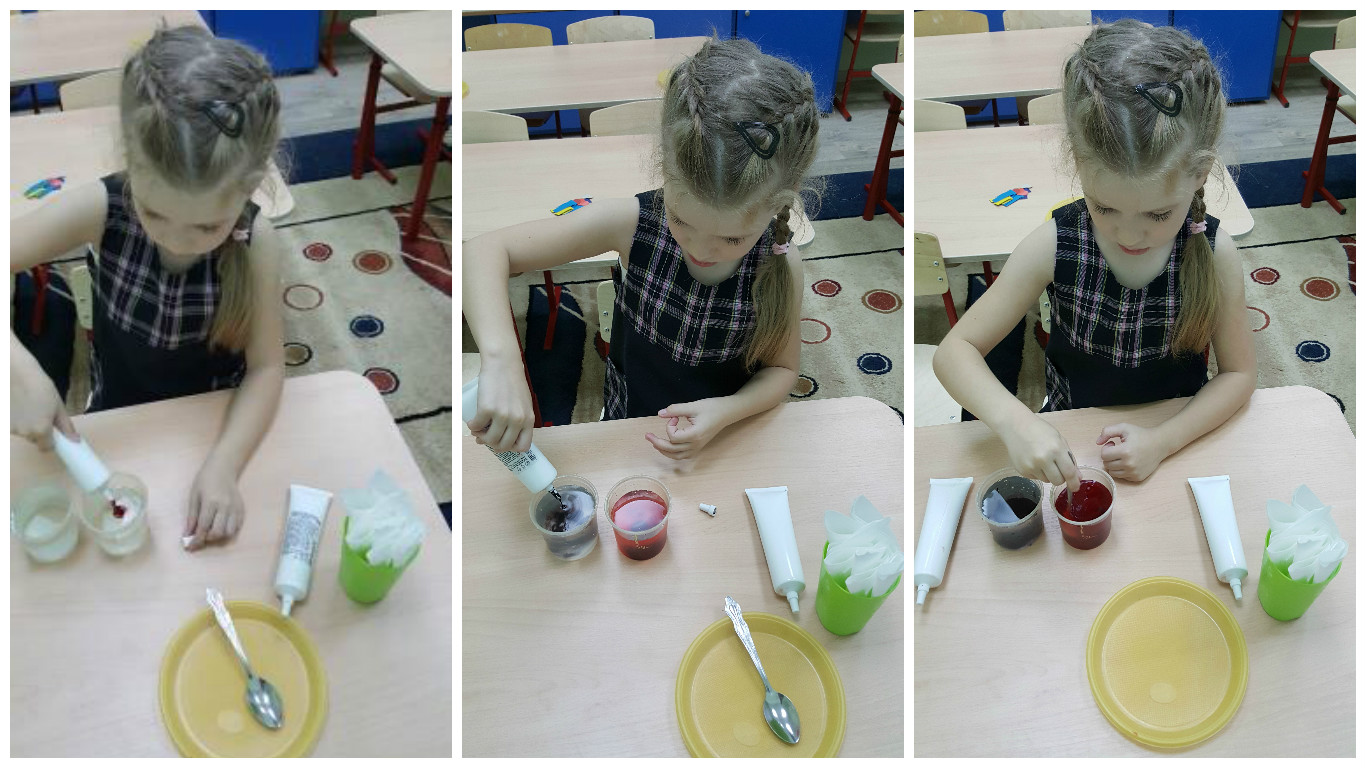 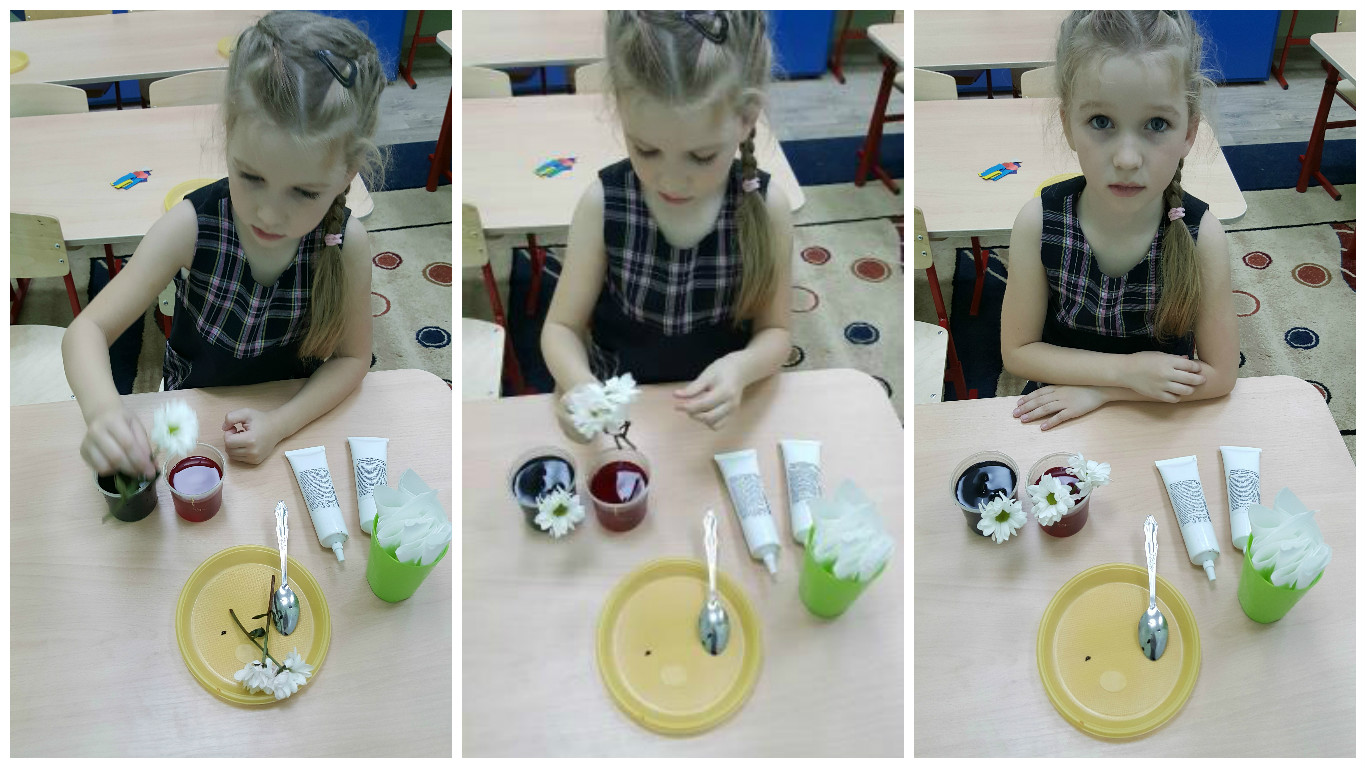 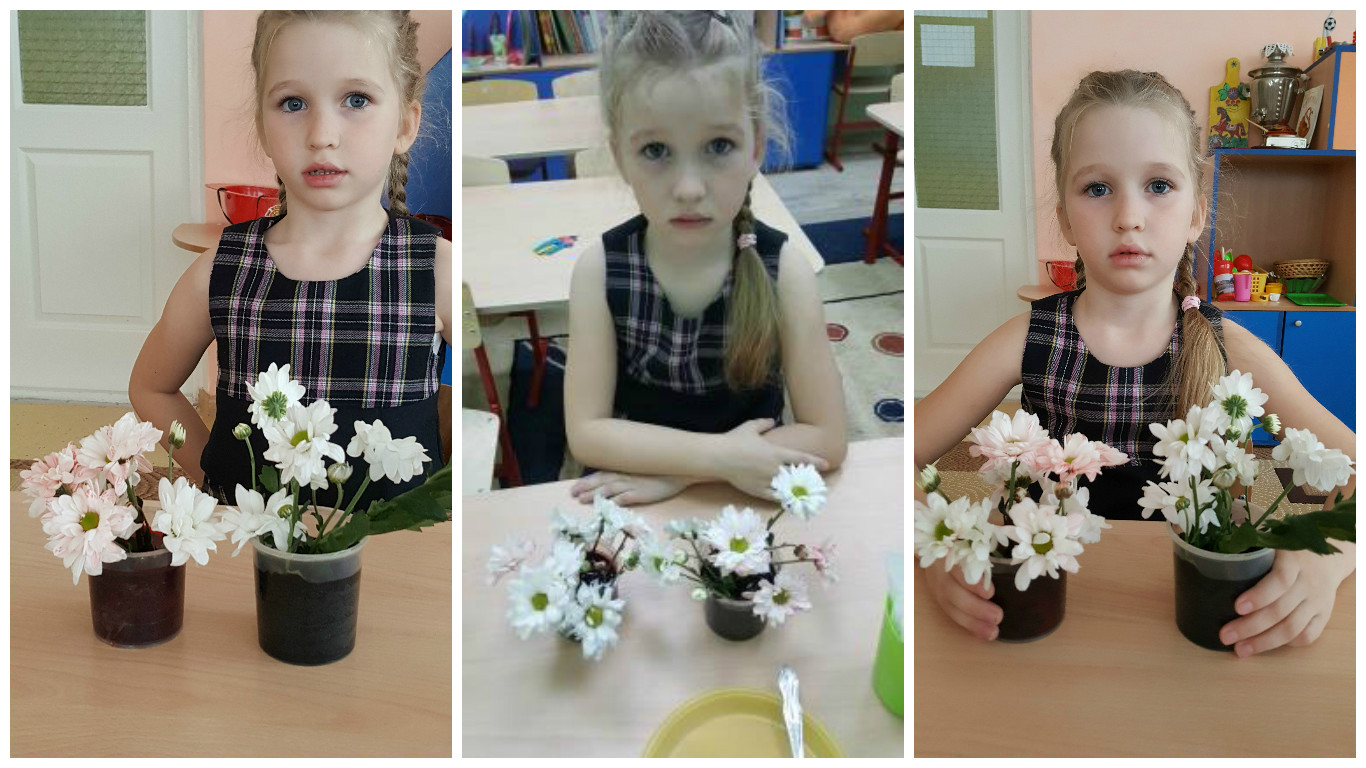 Уже через 15 минут стали заметны первые результаты: лепестки хризантем начали менять свой цвет.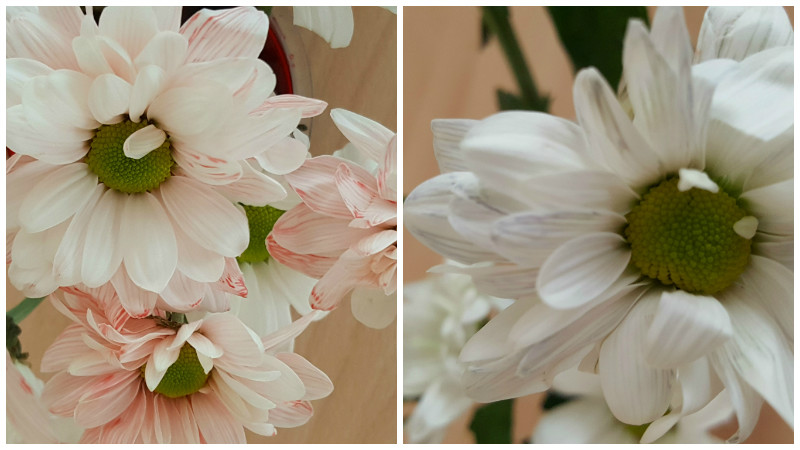 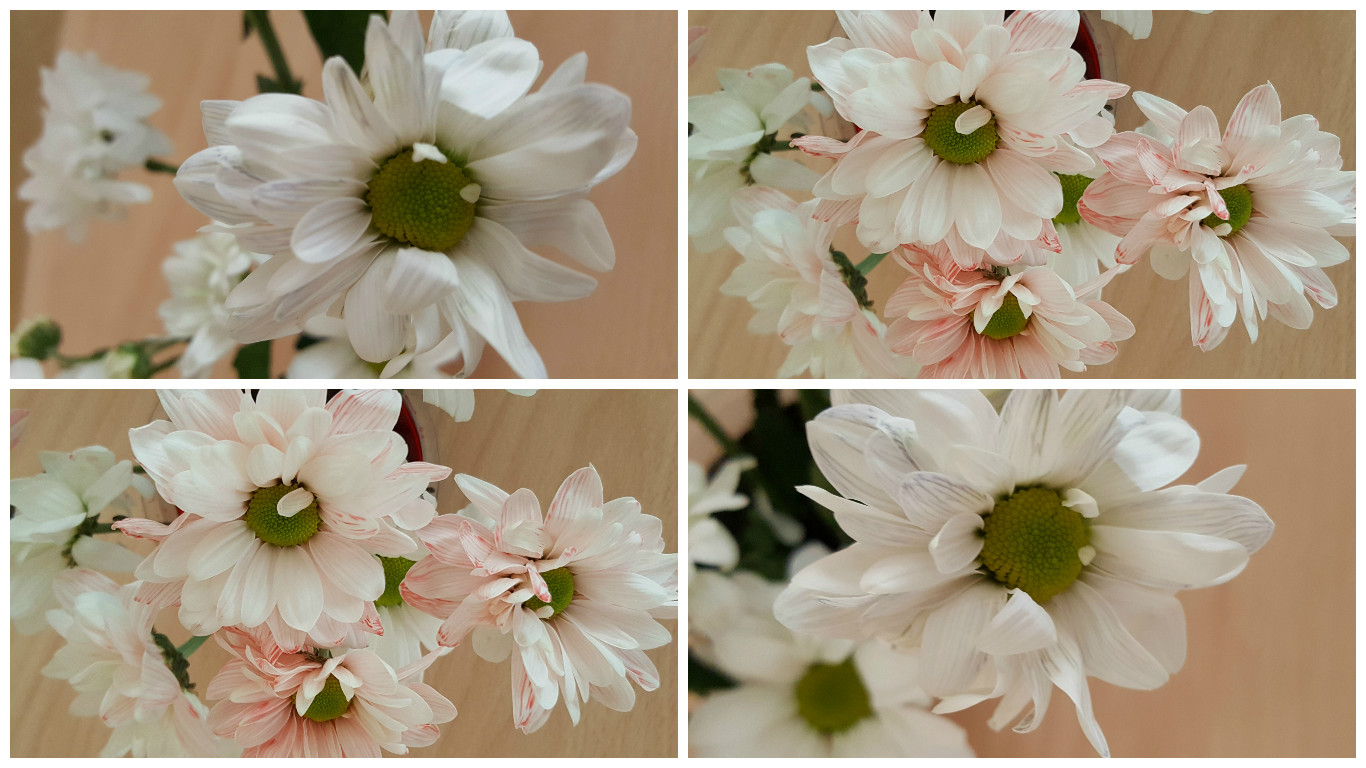 ЗаключениеТаким образом,  я достигла цели своего исследования. В результате опыта и литературы я узнала, что растения пьют воду, пользуясь  корнем, стеблями, листьями. Вода поступает в растение из почвы через корни и по сосудам разносится по всей его надземной части. Цветы, которые мы используем в эксперименте, лишены корней. Тем не менее, растение не теряет возможность поглощать воду. С передвигающейся водой разносится по всему растению поглощенная окрашенная вода. В результате мы выяснили, что вода поднимается вверх по растению от корня к стеблю.  Сорванные и  срезанные растения, поставленные в воду, могут некоторое время сохранять свою свежесть. А также с помощью опыта и наблюдения я узнала, что можно изменить цвет цветов с помощью подкрашенной воды. Моя гипотеза о том , что растения обладают некоторыми свойствами которое помогает им жить даже тогда, когда срезают, подтвердилась.Так же мы узнали:У растений есть два типа сосудов. Одни  находятся вдоль края стебля, по ним вода поднимается вверх, а другие – у его центра, по ним питательные вещества спускаются вниз. Такая система немного похожа на кровеносную систему животных. Устройство этой системы, похоже, у всех растений – от огромных деревьев до скромного цветка. Повреждение сосудов может погубить растение. Именно поэтому нельзя портить кору деревьев, так как сосуды находятся близко к ней.О своем эксперименте я рассказала  в своей группе.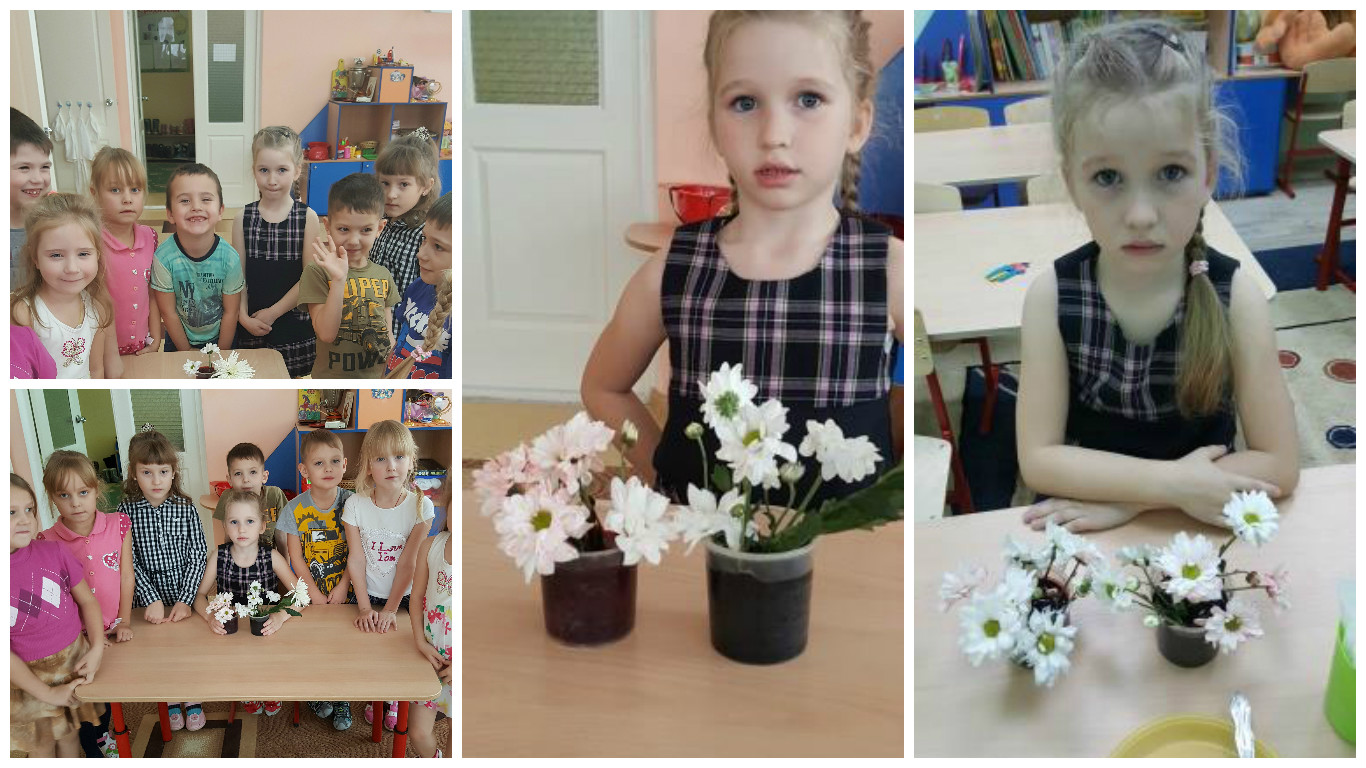 Список используемой литературы.«Занимательная ботаника для малышей» Лаврова С.А.-М.: Белый город, 2008 г. Детская энциклопедия «Хочу все знать». Интернет-ресурсы   Название проектаНазвание проекта«Как питаются растения»АвторАвтор Бушуева Ольга, подготовительная группа МДОУ ВМР «Детский сад № 20 «Островок» города Вольска Саратовской области. Руководитель проектаРуководитель проектаВласова Светлана Анатольевна. Учитель-логопед  МДОУ МВР «Детский сад № 20 «Островок» города Вольска Саратовской области.Тип проекта.Тип проекта.Исследовательский, краткосрочный.Объект исследования Объект исследования Цветы Хризантемы. Предмет исследования Предмет исследования Движение воды в растениях. Гипотеза проекта Гипотеза проекта Предположим, что растение обладают некоторым свойством, которое помогают им жить даже тогда, когда их срезают.  Цели проектаЦели проектаРазвитие познавательного интереса  и расширения кругозора посредством узнавания, поиска новой информации о растениях, а также путем экспериментирования.Выяснить, как именно вода поступает в растение.Задачи проектаЗадачи проектаРасширить знания детей о растениях. Воспитывать бережное отношение  к природе.Изучить информацию о том, как питаются растения. Провести и описать опыты по движению воды в растениях.Методы исследования Методы исследования Изучение литературы, интернет источников.Ожидаемый результатОжидаемый результатПолученные мною результаты можно использовать на занятиях окружающего мира. А также можно использовать для создания красивых букетов из белых цветов, хризантем, ромашек, искусственно меняя их цвет.Этапы проектаЭтапы проектаСписок использованных информационных ресурсов. «Занимательная ботаника для малышей» Лаврова С.А.-М.: Белый город, 2008 г.Детская энциклопедия «Хочу все знать». Интернет-ресурсы   